T.C.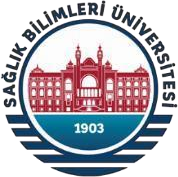 SAĞLIK BİLİMLERİ ÜNİVERSİTESİ
HAMİDİYE SAĞLIK BİLİMLERİ ENSTİTÜSÜKESİN KAYIT İÇİN GEREKLİ OLAN EVRAKLARBaşvuru Formu (imzalı)ALES, TUS veya Uzmanlık Belgesi aslı ve tıpkıçekimi (fotokopi) (karekod ve sonuç doğrulama kodu olmak zorundadır)	Yabancı Dil Sonuç Belgesi aslı ve tıpkıçekimi (fotokopi) (karekod ve sonuç doğrulama kodu olmak zorundadır)Mezuniyet Belgesi veya Diplomalar aslı ve tıpkıçekimleri (fotokopi) (e-devlet geçerlidir) (Diploma denklik veya tanıma belgesi gereken adayların belgelerinin aslı ve tıpkıçekimleri (fotokopi))Transkript aslı ve tıpkıçekimi (fotokopi)Nüfus Cüzdanı veya pasaport aslı ve tıpkıçekimi (fotokopi)Türkçe Yeterlik Belgesi (Yabancı Uyruklu Adaylar için) aslı ve tıpkıçekimi (fotokopi)NOT: Yedek adayların kayıt işlemleri 21.09.2021 tarihinde saat 17:00’a kadar yapılacaktır. (Yedek adayların kayıt yaptırmaması durumunda 2. Yedek adaylar için tekrar ilan yapılacaktır.)Gerçeğe aykırı beyana ve/veya sahte veya tahrip edilmiş belgeye dayalı olarak kesin kayıt yaptıranların kayıtları, programa kayıt tarihi itibariyle iptal edilir. Bu durumdaki kişiler için ayrıca savcılığa suç duyurusunda bulunulur.Not: Kesin kayıtlar belirtilen tarihlerde Hamidiye Sağlık Bilimleri Enstitüsü Öğrenci İşlerinde şahsen müracaat veya noter onaylı vekalet ile yapılacaktır. İLETİŞİM BİLGİLERİ                            Sağlık Bilimleri Üniversitesi, Hamidiye Sağlık Bilimleri Enstitüsü,Selimiye Külliyesi Selimiye Mah. Atölyeler Cad. No:4 Selimiye, Üsküdar/İstanbulTel: 0216 4189616 - 1900 – 1906 - 1907E-mail: sbe@sbu.edu.tr Web: http://sbe.sbu.edu.tr     2021-2022 EĞİTİM-ÖĞRETİM YILI GÜZ DÖNEMİ LİSANSÜSTÜ PROGRAMLARA GİRİŞ SINAVI YEDEK ADAY SONUÇLARINo   Başvurduğu Program    Adı SoyadıGenel Başarı PuanıSonuç1Çocuk Gelişimi
Tezli Yüksek LisansGÖKÇEN ÖZDEMİR80,171.Yedek2Doku Mühendisliği
Tezli Yüksek LisansSÜMEYYE ARI75,131.Yedek3Ebelik 
Tezli Yüksek LisansBÜŞRA POTUROĞLU75,741.Yedek4Endodonti 
DoktoraDİLARA GÜLŞEN78,001.Yedek5Fizyoterapi ve Rehabilitasyon
DoktoraHATİCE KOYUN86,12Yedek6Ortodonti 
DoktoraENGİN CEYLAN83,79Yedek7Sosyal Hizmet
Tezli Yüksek LisansFATMA NESİBE KARAMAN74,57Yedek